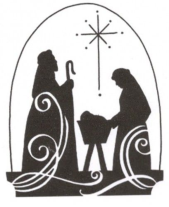 Sunday 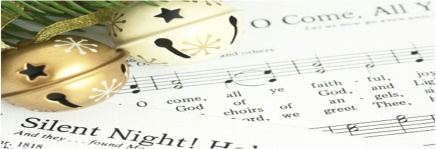 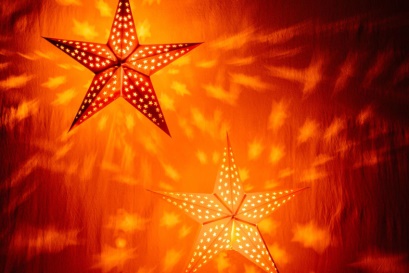 17th December 2023 We would love you to join us at 4.30p.m. for tea, sandwiches and cake orjust come to the Carol Service which will start at 6.30p.m.32 Melcombe Avenue, Weymouth DT4 7TH